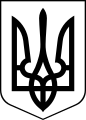 ЧОРТКІВСЬКА    МІСЬКА    РАДАВИКОНАВЧИЙ КОМІТЕТР І Ш Е Н Н Я 15  грудня  2020 року                                                                            № 48Про схвалення проєкту  Програми розвитку туризму в Чортківській міській територіальній громаді на 2021-2023 рокиЗ метою розвитку туризму в Чортківській міській територіальній громаді  керуючись ст. 27 та ст. 52 Закону України «Про місцеве самоврядування в Україні», виконавчий комітет міської радиВИРІШИВ:1.Схвалити проект Програми розвитку туризму в Чортківській міській територіальній громаді на 2021-2023 роки згідно з додатком.2.Копію рішення направити до управління культури, релігії та туризму міської ради.3.Контроль за виконанням цього рішення покласти на заступника міського голови з питань діяльності виконавчих органів міської ради Віктора Гурина.Міський голова                                                                 Володимир ШМАТЬКО